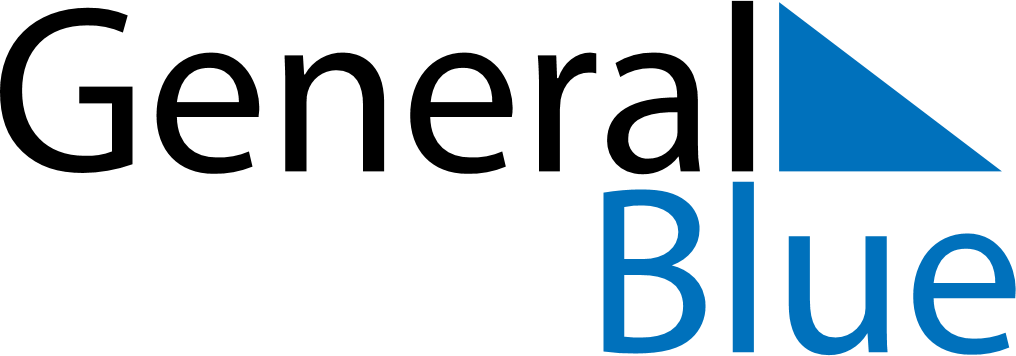 Weekly CalendarMay 30, 2021 - June 5, 2021Weekly CalendarMay 30, 2021 - June 5, 2021SundayMay 30SundayMay 30MondayMay 31TuesdayJun 01TuesdayJun 01WednesdayJun 02ThursdayJun 03ThursdayJun 03FridayJun 04SaturdayJun 05SaturdayJun 05My Notes